Fantastic First Grade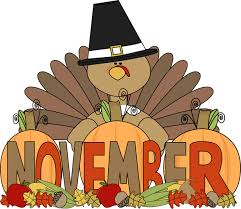 PS.226 The Nadia J. Pagan School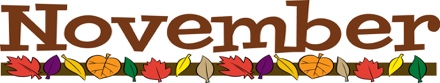 2017 ~ Volume 1, Issue 3